附件：市人防办2019年考录公务员资格复审名单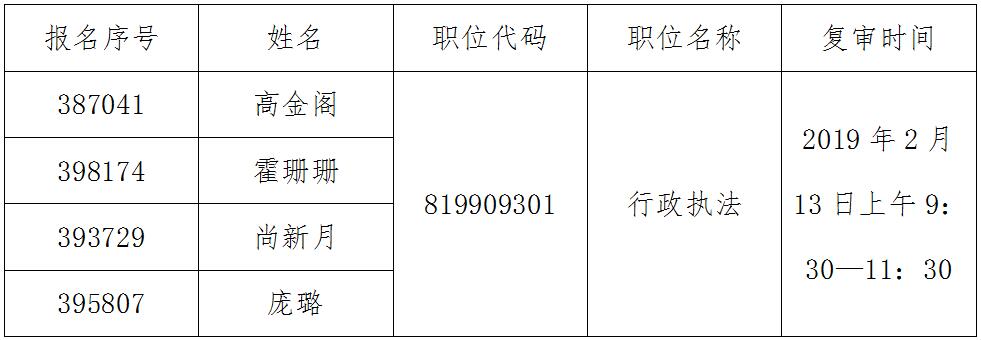 